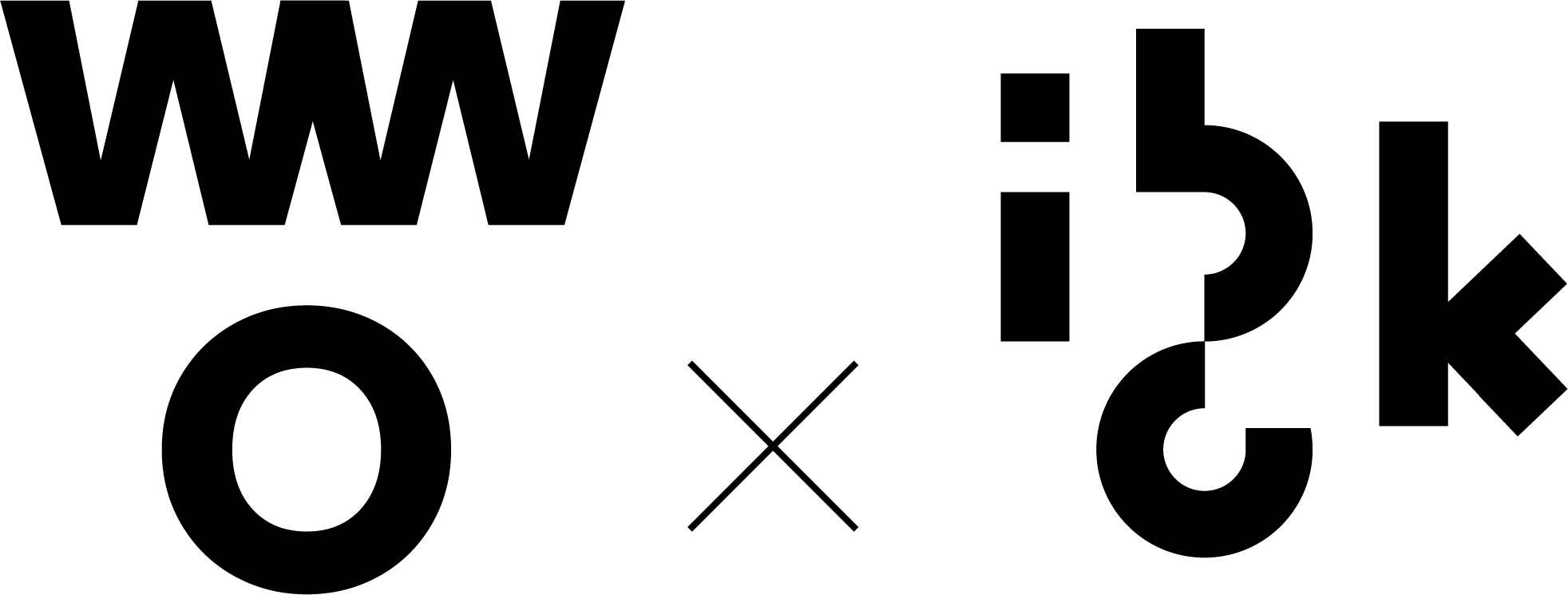 Wniosek konkursowy na projekt wolontariacki 
w ramach Konkursu na minigranty dla Wolontariuszy 
Stowarzyszenia IBOK w Krakowie Podpis Lidera projektu (tradycyjny lub elektroniczny)CZĘŚĆ A WNIOSKU – DANE KONTAKTOWECZĘŚĆ A WNIOSKU – DANE KONTAKTOWELider projektuWolontariusz Lider projektuWolontariusz Imię i nazwiskoOdbiorca projektu (tj. Instytucja współpracująca)Odbiorca projektu (tj. Instytucja współpracująca)Pełna nazwaAdresForma prawnaNr telefonu w celu uzyskania ew. informacji o realizacji projektuTelefonAdres e-mailCZĘŚĆ B WNIOSKU – OPIS PROJEKTUCZĘŚĆ B WNIOSKU – OPIS PROJEKTUCZĘŚĆ B WNIOSKU – OPIS PROJEKTUCZĘŚĆ B WNIOSKU – OPIS PROJEKTUCZĘŚĆ B WNIOSKU – OPIS PROJEKTUTytuł projektuTytuł projektuTytuł projektuTytuł projektuTytuł projektuStreszczenie projektuOpisz krótko projekt: Czego on dotyczy? W jaki sposób i gdzie będzie realizowany? Jakie metody realizacji wykorzystacie? Jaki budżet będzie potrzebny?Streszczenie projektuOpisz krótko projekt: Czego on dotyczy? W jaki sposób i gdzie będzie realizowany? Jakie metody realizacji wykorzystacie? Jaki budżet będzie potrzebny?Streszczenie projektuOpisz krótko projekt: Czego on dotyczy? W jaki sposób i gdzie będzie realizowany? Jakie metody realizacji wykorzystacie? Jaki budżet będzie potrzebny?Streszczenie projektuOpisz krótko projekt: Czego on dotyczy? W jaki sposób i gdzie będzie realizowany? Jakie metody realizacji wykorzystacie? Jaki budżet będzie potrzebny?Streszczenie projektuOpisz krótko projekt: Czego on dotyczy? W jaki sposób i gdzie będzie realizowany? Jakie metody realizacji wykorzystacie? Jaki budżet będzie potrzebny?Uzasadnienie potrzeby realizacji projektuDlaczego sprawa, którą  chcecie się zająć, jest ważna i skąd uzyskaliście informacje na ten temat?Uzasadnienie potrzeby realizacji projektuDlaczego sprawa, którą  chcecie się zająć, jest ważna i skąd uzyskaliście informacje na ten temat?Uzasadnienie potrzeby realizacji projektuDlaczego sprawa, którą  chcecie się zająć, jest ważna i skąd uzyskaliście informacje na ten temat?Uzasadnienie potrzeby realizacji projektuDlaczego sprawa, którą  chcecie się zająć, jest ważna i skąd uzyskaliście informacje na ten temat?Uzasadnienie potrzeby realizacji projektuDlaczego sprawa, którą  chcecie się zająć, jest ważna i skąd uzyskaliście informacje na ten temat?Przewidywany termin realizacji projektu (najpóźniej do 28.05.2024 r.)Przewidywany termin realizacji projektu (najpóźniej do 28.05.2024 r.)Harmonogram projektuHarmonogram projektuHarmonogram projektuHarmonogram projektuHarmonogram projektuLp.Nazwa działaniaNazwa działaniaOpis działaniaTermin działania1.(…)Zakładane rezultaty projektuZakładane rezultaty projektuZakładane rezultaty projektuZakładane rezultaty projektuZakładane rezultaty projektuCo powstanie w ramach projektu? (np. publikacja, scenariusz warsztatów, szkolenia, narzędzie, rozwiązanie) Co powstanie w ramach projektu? (np. publikacja, scenariusz warsztatów, szkolenia, narzędzie, rozwiązanie) Co powstanie w ramach projektu? (np. publikacja, scenariusz warsztatów, szkolenia, narzędzie, rozwiązanie) Kto i w jaki sposób skorzysta z projektu? (np. uczestnicy warsztatów, klienci organizacji/instytucji, kadra placówki, społeczność lokalna)Kto i w jaki sposób skorzysta z projektu? (np. uczestnicy warsztatów, klienci organizacji/instytucji, kadra placówki, społeczność lokalna)Kto i w jaki sposób skorzysta z projektu? (np. uczestnicy warsztatów, klienci organizacji/instytucji, kadra placówki, społeczność lokalna)Liczba odbiorców projektuLiczba odbiorców projektuLiczba odbiorców projektuBudżet projektuproszę wskazać wydatki niezbędne do poniesienia w związku z realizacją projektucałkowity budżet projektu musi zawierać się w kwocie od 500,00 do 1000,00 zł bruttoBudżet projektuproszę wskazać wydatki niezbędne do poniesienia w związku z realizacją projektucałkowity budżet projektu musi zawierać się w kwocie od 500,00 do 1000,00 zł bruttoBudżet projektuproszę wskazać wydatki niezbędne do poniesienia w związku z realizacją projektucałkowity budżet projektu musi zawierać się w kwocie od 500,00 do 1000,00 zł bruttoBudżet projektuproszę wskazać wydatki niezbędne do poniesienia w związku z realizacją projektucałkowity budżet projektu musi zawierać się w kwocie od 500,00 do 1000,00 zł bruttoBudżet projektuproszę wskazać wydatki niezbędne do poniesienia w związku z realizacją projektucałkowity budżet projektu musi zawierać się w kwocie od 500,00 do 1000,00 zł bruttoLp.Nazwa wydatkuNazwa wydatkuNazwa wydatkuKwota wydatku1.2.SUMASUMASUMASUMACZĘŚĆ C WNIOSKU – REALIZATORZY PROJEKTUCZĘŚĆ C WNIOSKU – REALIZATORZY PROJEKTUCZĘŚĆ C WNIOSKU – REALIZATORZY PROJEKTUZespół projektowy wolontariuszyZespół projektowy wolontariuszyZespół projektowy wolontariuszyLp.Imię i nazwiskoZadania w Projekcie1.2.Krótka charakterystyka odbiorcy projektuOdbiorcą projektu może być organizacja pozarządowa lub instytucja publiczna lub osoby pozostającej pod opieką ww. instytucjiKrótka charakterystyka odbiorcy projektuOdbiorcą projektu może być organizacja pozarządowa lub instytucja publiczna lub osoby pozostającej pod opieką ww. instytucjiKrótka charakterystyka odbiorcy projektuOdbiorcą projektu może być organizacja pozarządowa lub instytucja publiczna lub osoby pozostającej pod opieką ww. instytucjiCzy w realizację projektu zaangażowane będą również inne osoby / podmioty? (np. rodzice, inni wolontariusze, przyjaciele, rodzina, media, władze lokalne, inne organizacje, firmy lub instytucje)Czy w realizację projektu zaangażowane będą również inne osoby / podmioty? (np. rodzice, inni wolontariusze, przyjaciele, rodzina, media, władze lokalne, inne organizacje, firmy lub instytucje)Tak / NieJeżeli „Tak”: Kto będzie zaangażowany w realizację projektu i jaka będzie jego rola?Jeżeli „Tak”: Kto będzie zaangażowany w realizację projektu i jaka będzie jego rola?CZĘŚĆ D WNIOSKU – OŚWIADCZENIA OSOBY SKŁADAJĄCEJ WNIOSEKCZĘŚĆ D WNIOSKU – OŚWIADCZENIA OSOBY SKŁADAJĄCEJ WNIOSEKLider projektu składając wniosek oświadcza, że zapoznał/a się z regulaminem konkursu i zobowiązuje się do jego przestrzeganiaTak / NieZgodnie z ustawą z dnia 29 sierpnia 1997 o ochronie danych osobowych (Dz. U. z 2002 r. nr 101, poz. 926 z późn. zm.) oświadczam, że wyrażam zgodę na przetwarzanie moich danych osobowych podanych w niniejszym wniosku w celu prawidłowego przeprowadzenia Konkursu i Projektu Wolontariackiego. Mam prawo dostępu do treści swoich danych oraz ich poprawiania. Podanie danych jest dobrowolne.Tak / Nie